1.	 Name of the Certificate 1  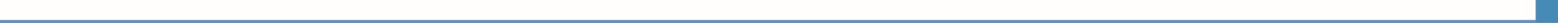 Field of study 3764 Q road transport logistics and management (higher professional studies)2. Translated title of the Certificate 2  Študijný odbor 3764 Q logistika a manažment v cestnej preprave (vyššie odborné štúdium) (sk)3. Profile of skills and competencesThe holder of the certificate is able: to work independently and creatively,  to solve problems: plan, determine and assess the procedure of work, make decisions – to choose from options,  to determine priorities, be able to monitor, follow and correct the direction of the procedure,  to plan, organize, implement and evaluate the specific work procedure, to create projects, to be able to examine the issues of various traffic and transport situations and critical moments even under time pressure, to sort out the priorities of assigned tasks, to rationally organise the working time for oneself as well as the work team, to communicate in a foreign language and maintain professional communication in a foreign language,  to explain basic economic terms and laws, to grasp their context, to define business rules and identify legal standards and the applicable legislation in the relevant sector,  to define the fundamentals of management and its individual terms, to define and explain basic management functions, to develop marketing concepts and marketing plans in a specific area, to perform accounting operations in single-entry and double-entry bookkeeping at a specific workplace, to effectively use active and passive elements of logistics, to develop mathematical models of logistics processes, to master the basics of the division of structural parts and individual structural components, relevant technical equipment, including the conditions of their safe operation and basics of maintenance, to be familiar with the conditions of operation of relevant means of transport and to be familiar with the safety, fire protection, and other relevant labour market regulations, to be familiar with the types, properties and possibilities of using machinery depending on the type of transported goods, to use appropriate methods and technologies in repair diagnostics and maintenance of vehicles, machines, and equipment,  to be able to ensure appropriate selection and integration of machinery into the technological process employed in repair, warehouse management and vehicle loading and unloading, to be familiar with elements of logistics and logistics processes, to master the issues of the transport system and economic geography of selected countries, to sort, process, and evaluate sets of information using the latest information technologies when working with a computer and to use the appropriate software equipment, to work with professional literature and other sources of information and to use them in their work, to further study and expand knowledge in their field, be sufficiently adaptable in related fields,  to apply the principles of occupational health and safety, occupational hygiene, fire protection and environmental protection.4. 	Range of occupations accessible to the holder of the certificate 3Graduates find work as qualified professionals at a middle or senior management level in the field of transport and logistics, in forwarding organisations, and in various business establishments.5. 	Official basis of the certificate5. 	Official basis of the certificateBody awarding the certificateAuthority providing accreditation / recognition of the certificateMinistry of Education, Science, Research and Sport of the Slovak RepublicStromová 1813 30 BratislavaPhone: +421 2/59 374 111www.minedu.sk Level of the certificate (national or European) 1 Higher vocational education SKKR/EKR 5ISCED 554Grading scale / Pass requirements   1 – excellent   2 – praiseworthy   3 – good   4 – sufficient   5 – insufficientAccess to e next level of education / training 1University, 1st degree, ISCED 655, 645, 665International agreements on the recognition of qualifications 1     Legal basis     Legal basis   Act No. 245/2008 Coll. on Education and Training (Education Act) and on amendment of certain acts; Act No. 61/2015 Coll. on Vocational Education and Training and on amendment of certain acts; Decree of the Ministry of Education of the Slovak Republic no. 318/2008 Coll. on the completion of studies at secondary schools, as amended.    Act No. 245/2008 Coll. on Education and Training (Education Act) and on amendment of certain acts; Act No. 61/2015 Coll. on Vocational Education and Training and on amendment of certain acts; Decree of the Ministry of Education of the Slovak Republic no. 318/2008 Coll. on the completion of studies at secondary schools, as amended. 6.	 Officially recognised ways of acquiring the certificate6.	 Officially recognised ways of acquiring the certificateSuccessful completion of the three-year training program in the given field of study by passing the final examination.Successful completion of the three-year training program in the given field of study by passing the final examination.7. 	Additional information   This Europass Certificate Supplement is valid together with the school leaving certificate issued by the relevant secondary school (the name and address of the school is specified on the certificate). More details about the education and training system are available at www.minedu.sk/data/files/7421.jpg, more details as to the organisation of the educational system are available at www.minedu.sk, and the details of educational programs are available at www.siov.sk and at the website of the specified school.7. 	Additional information   This Europass Certificate Supplement is valid together with the school leaving certificate issued by the relevant secondary school (the name and address of the school is specified on the certificate). More details about the education and training system are available at www.minedu.sk/data/files/7421.jpg, more details as to the organisation of the educational system are available at www.minedu.sk, and the details of educational programs are available at www.siov.sk and at the website of the specified school.Entry requirements 1 Complete secondary vocational education, ISCED 354 Complete general secondary education, ISCED 344 Fulfilment of prerequisites in the admission procedure Entry requirements 1 Complete secondary vocational education, ISCED 354 Complete general secondary education, ISCED 344 Fulfilment of prerequisites in the admission procedure    More information (including a description of the national qualifications system)   More information (including a description of the national qualifications system)Ministry of Education, Science, Research and Sport of the Slovak Republic, Study and Training Grouphttps://www.minedu.sk/18673-sk/studijne-a-ucebne-odbory-sauo/Ministry of Education, Science, Research and Sport of the Slovak Republic, Study and Training Grouphttps://www.minedu.sk/18673-sk/studijne-a-ucebne-odbory-sauo/   National Europass Centre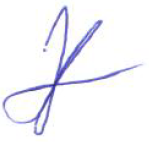 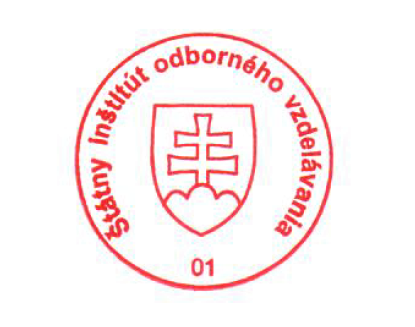    National Europass CentreState Vocational Education InstituteBellova 54/a,837 63 Bratislavaeuropass@siov.sk www.europass.sk State Vocational Education InstituteBellova 54/a,837 63 Bratislavaeuropass@siov.sk www.europass.sk 